13.03.21. В целях реализации программы «Культура межнационального общения, дружбы и сплоченности»  классные руководитель 4д класса Курбанова Г.А. провела внеклассное мероприятие по теме «Давайте жить дружно».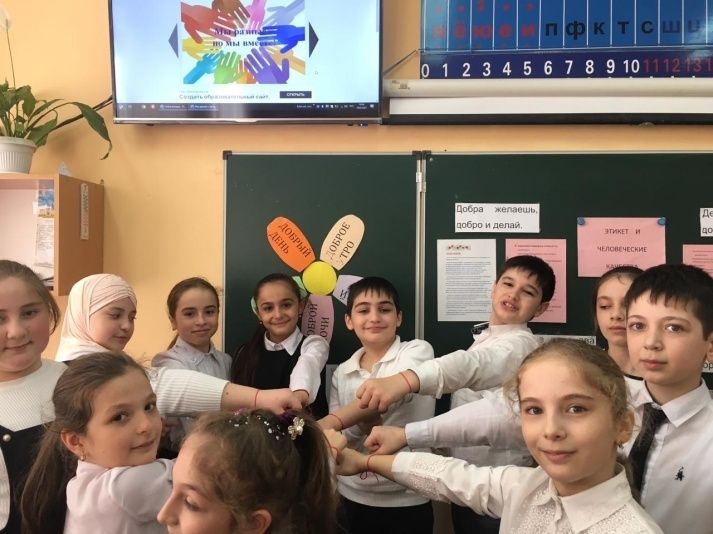 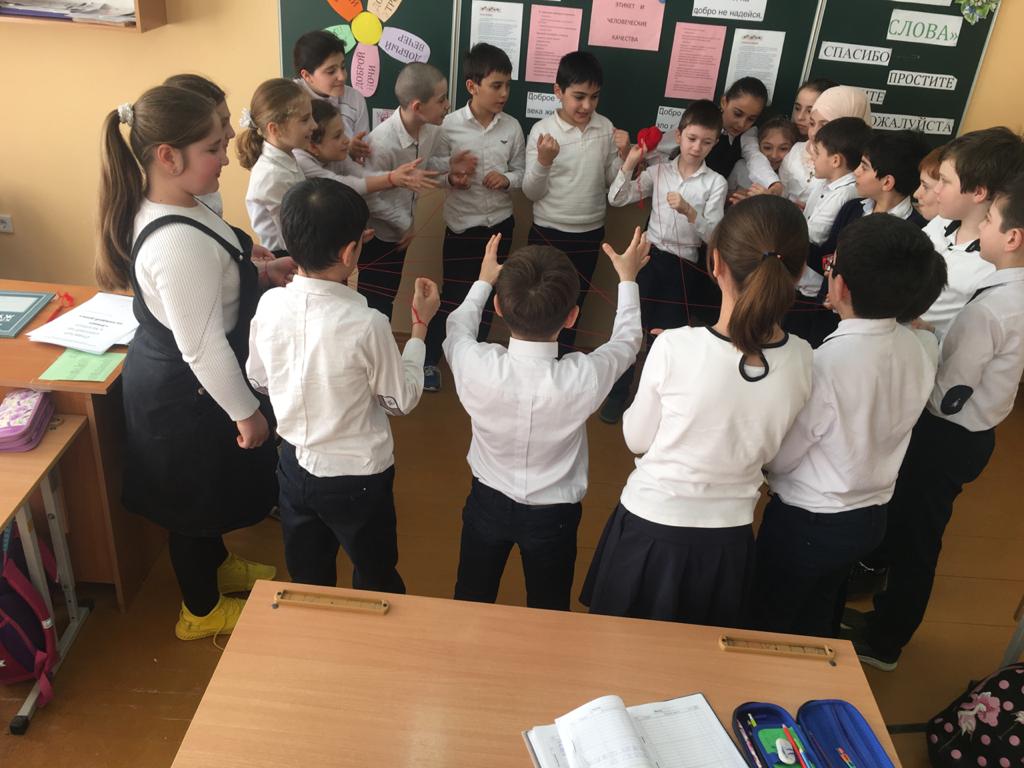 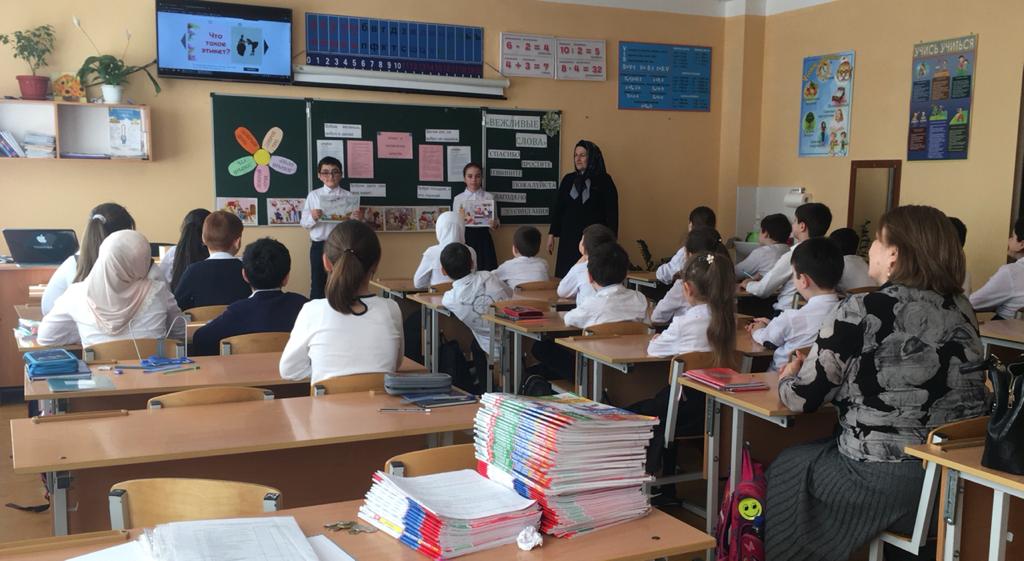 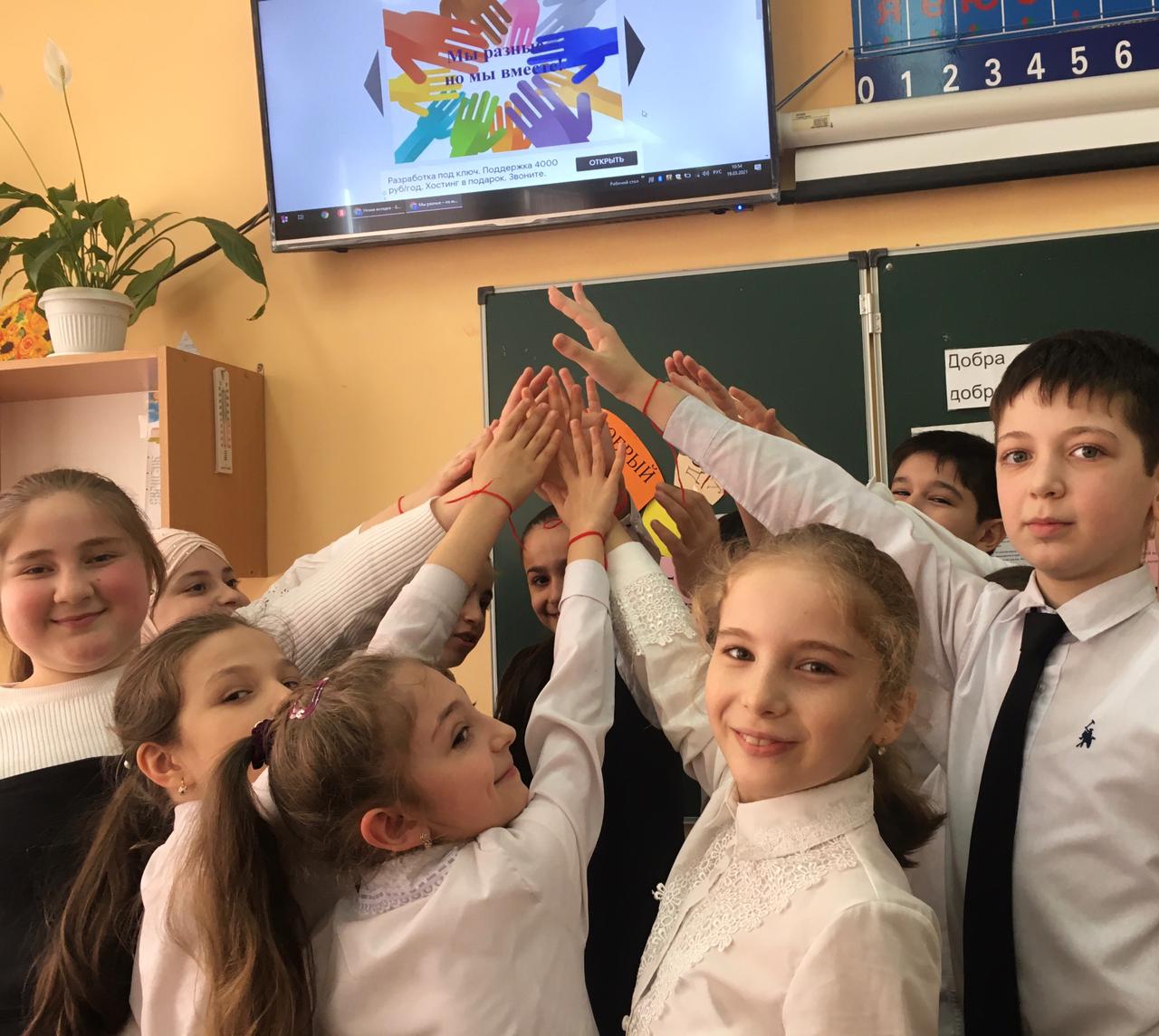 